Castellum - TågmästarenPilotprojekt i projektet Energirenovering 
– ett nytt affärskoncept för mindre företagFastighetsägare:	Castellum ABLÅGAN Nätverk: 	Fastighetsnätverket ÖrebroDatum: 	        	2022-12-30 
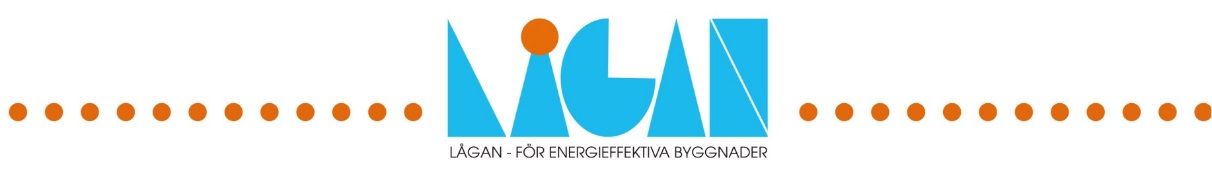 FörordDenna rapport redovisar resultatet för ett av de pilotprojekt som genomförts inom projektet Energirenovering – ett nytt affärskoncept för mindre företag. Övriga pilotprojekt och projektresultat hittar du på Lågans hemsida www.laganbygg.se.Metoden för att identifiera åtgärder för energieffektivisering och sammanställa dem i åtgärdspaket har baserats på Totalmetodiken utvecklad inom Energimyndighetens nätverk Belok och BeBo.Projektet är finansierat av Energimyndigheten och Tillväxtverket med stöd ur den Europeiska regionala utvecklingsfonden och genomförs inom nätverket LÅGAN. Syftet med projektet är att:stödja övergången till en koldioxidsnål befintlig byggnadssektor genom att få till stånd energieffektivisering i samband med renoveringöka kunskapen om fördelar och tillvägagångssätt vid renovering hos lokala aktörer öka samverkan lokalt och regionaltstärka och utvidga små och medelstora företags tjänsteutbud och stärka deras konkurrenskraft.Örebro, 2022-12-30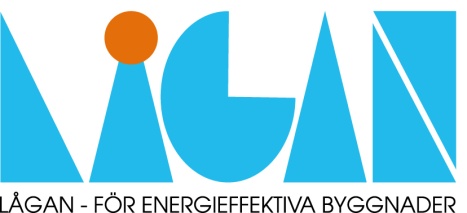 AnsvarsfriskrivningHela ansvaret för innehållet i denna publikation ligger hos författarna. Det återspeglar inte nödvändigtvis den Europeiska Unionens åsikter. Varken EACI eller Europakommissionen ansvarar för hur informationen i publikationen kan komma att användas.SammanfattningByggnader uppskattas stå för ungefär 40 procent av den totala energianvändningen i Sverige såväl som i Europa. Medan energiprestandan vid nybyggnation är en viktig del i att minska energianvändningen i framtidens byggnader, finns de största energianvändningarna i det befintliga beståndet. Skärpta och kommande lagkrav om energieffektivisering av offentliga byggnader samt renovering av samtliga byggnader till nära-nollenerginivå innebär att antalet energieffektiviseringar vid renovering kraftigt kommer öka. Det har Castellum tagit fasta på som tillsammans med Fastighetsnätverket och LÅGAN driver pilotprojekt med ökat fokus på hållbar renovering. Projektet har innefattat att följa upp och utvärdera de energieffektiviserande åtgärderna vid renoveringen av Castellums fastighet Tågmästaren.Tågmästaren är belägen nära Virginska skolan, centralt i Örebro. Större åtgärder för mer energieffektiv ventilation har tidigare genomförts. Stort fokus ligger på ”vanliga” underhållsåtgärder som ny fasad och underhåll av tak. Men Castellum inkluderar även energiåtgärder och förbereder för fler klimatåtgärder framöver för att åtgärdspaket ska kunna bidra till mer attraktiva och hållbara kontor.Av byggnadens yta används ca 72 procent som kontor, 10 procent utgörs av butiker och resterande utgörs av verkstäder och industri. Målet är att lyfta byggnaden till en modern kontorsfastighet.Byggnaden värms upp med fjärrvärme och kyls med  fjärrkyla. Byggnaden har till och frånluftsventilation med värmeåtervinning (FTX).Ombyggnadsprojektet är i sin genomförandefas. Castellum har behövt genomföra en del åtgärder löpande men lönsamheten har bedömts baserat på ett åtgärdsperspektiv. Följande energieffektiviserande åtgärder har identifierats, tilläggsisolering av vind, utbyte av ventilationsaggregat, utbyte av hissar samt installation av solel på byggnadens tak. Åtgärdspaketet har en internränta på 5,1 procent vilket ligger i i linje med Castellums lönsamhetskrav på energiprojekt vilket de satt till 5 procent. InnehållsförteckningFörord	2Sammanfattning	4Innehållsförteckning	51	Bakgrund	61.1.1	Projektets genomförande	62	Byggnaden och dess tekniska system i nuläget	72.1	Byggnaden och dess utformning	72.2	Byggnadens användning	82.3	Inomhusklimat	82.4	Klimatskal	82.5	Tekniska system	93	Energi- och resursanvändning	103.1	Energistatistik	104	Identifierade åtgärder	114.1	Åtgärd 1 Tilläggsisolering av vindsbjälklag/tak	114.2	Åtgärd 2 – Utbyte av ventilationsaggregat	124.3	Åtgärd 3 – Utbyte av hissar	125	Åtgärdspaket med Totalmetodiken	145.1	Indata för lönsamhetsberäkningar	145.2	Resultat från lönsamhetsberäkningar	146	Slutsatser	16BakgrundBygg- och fastighetssektorn står för en femtedel av Sveriges utsläpp av växthusgaser. Många byggnader är i behov av upprustning. Med ökat fokus på att renovera hållbart kan energianvändning och klimatutsläpp minska från branschen. Castellum medverkar med pilotprojekten Tågmästaren och Gillet. Piloterna följs under planering, utredning och anbudsförfrågan med fokus på lärdomar och erfarenhetsutbyte .Erfarenheter från nybyggnation med allt större fokus på energieffektivitet och hållbarhet behöver överföras till renovering och ombyggnad. Det har Castellum tagit fasta på som tillsammans med Fastighetsnätverket och LÅGAN driver detta pilotprojekt med ökat fokus på hållbar renovering.Fokus på denna rapport är dokumentation och utvärdering av energiåtgärderna för pilotprojektet Tågmästaren. En större helhet där Fastighetsnätverkets samtliga tre piloter presenteras finns sammanställt i den regionala slutrapporten.Tabell 1: Deltagare i projektetProjektets genomförandePilotprojektet har genomförts som en del av projektet ”Energirenovering, ett nytt affärskoncept för SME” tillsammans med nätverket Lågan. Pilotprojektet har haft fokus på att genomföra en hållbar energirenovering som förbättrar byggnadens energiprestanda och bidrar till energieffektivisering. Målet är att lyfta byggnaden till en modern kontorsfastighet. Parallellt med det vill fastighetsägare och följegrupp få ökad kunskap kring fördelar och tillvägagångssätt för en hållbar renovering.Byggnaden och dess tekniska system i nulägetProjekteringen för renovering av Tågmästaren är i sin genomförandefas.  Byggnaden Tågmästaren är belägen i centrala Örebro. Större åtgärder för mer energieffektiv ventilation har tidigare genomförts. Stort fokus ligger på ”vanliga” underhållsåtgärder som ny fasad och underhåll av tak. Men Castellum inkluderar även energiåtgärder och förbereder för fler klimatåtgärder framöver för att åtgärdspaket ska kunna bidra till mer attraktiva och hållbara kontor. För fastigheten Tågmästaren (Castellum) har en kompletterande förenklad energikartläggning genomförts. Syftet med kartläggningen var att identifiera om fler energieffektiviserande och hållbara åtgärder kunna adderas till renoveringsprojektet. Bland annat identifierades en köldkrets som kunde isoleras bättre. Därtill gav kartläggningen upphov till dialog om mindre åtgärder, solavskärmning genom solfilm och styrning av hur värme till takrännor var inställd. Det är åtgärder som Castellum har beaktat och till viss del genomfört men som inte inkluderats i åtgärdspaket för ombyggnadsprojektet.Byggnaden och dess utformningDenna byggnad är en kontorsfastighet belägen strax utanför centrala Örebro och fastigheten ägs Castellum. Det är en friliggande byggnad som byggdes år 1929. Adressen är Fabriksgatan 54. Byggnaden består av totalt fyra våningsplan ovan mark i byggnaden och ett källarplan. Byggnaden har fyra trapphus. Totalt har byggnaden en uppvärmd yta på 10 719 m2 (Atemp)Tabell 2: Kort beskrivning av byggnaden (Tabellen avser flerbostadshus, ändra rubriker så det passar till byggnadskategorin i pilotprojektet)* Uppmätt på ritningByggnadens användningAv byggnadens yta används ca 72 procent som kontor, 10 procent utgörs av butiker och resterande utgörs av verkstäder och industri. Eftersom verksamheterna i byggnaden är övervägande kontorslokaler och butiker sker användningen av byggnaden främst på vardagar och under dagtid. Också efter renoveringen uppskattas byggnaden användas under mellan vanliga kontorstider exempelvis mellan 07.00-18.00.InomhusklimatByggnaden värms upp med fjärrvärme och kyls med  fjärrkyla. Byggnaden har till och frånluftsventilation med värmeåtervinning (FTX).KlimatskalBygganden har till främsta del treglasfönster samt finns ett fåtal tvåglas fönster kvar. Vindsbjälklaget är idag isolerat med totalt 450 mm lösull och har tidigare tilläggsisolerats med 250 mm lösull. En del byggtekniska åtgärder på byggnadens klimatskal har identifierats men bedöms inte påverka byggandens energiprestanda.En utformning av solelanläggning i samband med takrenovering har diskuterats liksom möjligheter till att glasa in byggnadens ”innergård”. Det sistnämnda har man av kostnadsskäl valt att inte gå vidare med som en del i ombyggnadsprojektet. Tabell 3: Exempel på hur värdena kan redovisas för ett flerbostadshusTekniska systemVärme- och ventilationssystem har överordnad styr och reglersystem. Byggnaden värms upp med fjärrvärme och kyls med  fjärrkyla. Byggnaden har till och frånluftsventilation med värmeåtervinning (FTX).Tabell 4: Exempel på hur värdena kan redovisas för ett flerbostadshusEnergi- och resursanvändningEnergistatistikEnligt byggnadens energideklaration från april 2019 har följande information inhämtats. Uppvärmning av värme och tappvarmvatten sker med fjärrvärme vilket uppgår till 487 400 kWh/år. Fjärrvärme för tappvarmvatten utgör 21 400 kWh/år. Byggnadens kyls med fjärrkyla vilket utgör 212 000 kWh/år. Diagram 1 Fördelning av energianvändningIdentifierade åtgärderI detta kapitel beskrivs de tekniska och ekonomiska detaljerna för de identifierade energibesparingsåtgärderna. [Varje åtgärd ska beskrivas i separata underrubriker (5.1, 5.2, osv).]I följande avsnitt presenteras de energieffektiviserande åtgärder som har identifierats. Dessa är tilläggsisolering av vind, utbyte av ventilationsaggregat, utbyte av hissar samt installation av solel på byggnadens tak. Aktuellt lägeFramtagande av underlag kring investering och energieffektivisering kopplat till solelproduktion pågår men har ännu inte kunnat presenteras. Därav är denna åtgärd inte inkluderad i åtgärdspaket även om den är tilltänkt att ingå. Energiberäkningar har genomförts och uppdaterats i flera skeden under projektets genomförandetid. Vissa av dessa åtgärder har helt eller delvis förberetts tidigare medan vissa har fått invänta att hyresgäster flyttat ut ur lokalerna. Visas åtgärder har av underhållsskäl behövt genomföras innan renoveringsprojektet. De ekonomiska besluten om vilka åtgärder som ska genomföras har dock baserats på att de genomförs som ett åtgärdspaket.Åtgärd 1 Tilläggsisolering av vindsbjälklag/takVindsbjälklaget är isolerat med cirka 250 mm lösull. Det har identifierats att den på vissa ställen är nertrampad. Åtgärden innefattar att komplettera nuvarande isolering med ytterligare 200 mm lösullTabell 5: Åtgärd 1 – tilläggsisolering av vindsbjälklag1) Det är inte ovanligt att vissa åtgärder genomförs också för underhållsskäl eller som en hyresgästanpassning. I kalkylerna för Etapp 1 ska endast de kostnader som är direkt förknippade med energieffektivisering tas med.2) Kalkyltiden bestäms av beställaren. Vanligen väljs ekonomisk livslängd som kalkyltid för åtgärden. Åtgärd 2 – Utbyte av ventilationsaggregatBefintlig ventilation har uppdaterats genom installation av två nya ventilationsaggregat med återvinning som betjänar främst kontor i fastigheten. Ventilationsaggregat för garaget har bytts ut sedan tidigare. garageventilationTabell 5: Åtgärd 2 – Utbyte av ventilationsaggregat1) Det är inte ovanligt att vissa åtgärder genomförs också för underhållsskäl eller som en hyresgästanpassning. I kalkylerna för Etapp 1 ska endast de kostnader som är direkt förknippade med energieffektivisering tas med.2) Kalkyltiden bestäms av beställaren. Vanligen väljs ekonomisk livslängd som kalkyltid för åtgärden. 
Åtgärd 3 – Utbyte av hissar I samband med renoveringsprojektet planeras även ett utbyte av befintliga hissar. Det görs till största del baserat på underhåll och nya riktlinjer kring hur hissar är utformade. Åtgärden bedöms minska elanvändningen genom att t.ex. effektivare motorer väljs. 

Ett antagande har gjorts om att 5 procent av den totala investeringen antas vara baserat på den energieffektivisering man vill uppnå vilket motsvarar en investering på 200 tkr. Det ska understrykas att det är en grov uppskattning.Tabell 5: Åtgärd 3 –Utbyte av hissar1) Det är inte ovanligt att vissa åtgärder genomförs också för underhållsskäl eller som en hyresgästanpassning. I kalkylerna för Etapp 1 ska endast de kostnader som är direkt förknippade med energieffektivisering tas med.2) Kalkyltiden bestäms av beställaren. Vanligen väljs ekonomisk livslängd som kalkyltid för åtgärden. Åtgärdspaket med TotalmetodikenI projektet ingår naturligtvis även administrativa kostnader kopplat till myndighetsutredning, projektledning och brand vilka inte har inkluderats i detta underlag.Vidare har kostnader för identifierade underhållsåtgärder inte inkluderats som el-arbeten, fasadrenovering, takmålning, nya skärmtak och åtgärder i trapphus. Mindre kostnader för mätare och anpassning av styrsystem har inte heller det inkluderats i denna rapport men genomförs parallellt med energieffektiviserande åtgärder. Projektets totala investeringskostnad har uppskattats till ca 16 miljoner kr.Indata för lönsamhetsberäkningarTabell 6: Aktuella energipriser för pilotprojektResultat från lönsamhetsberäkningar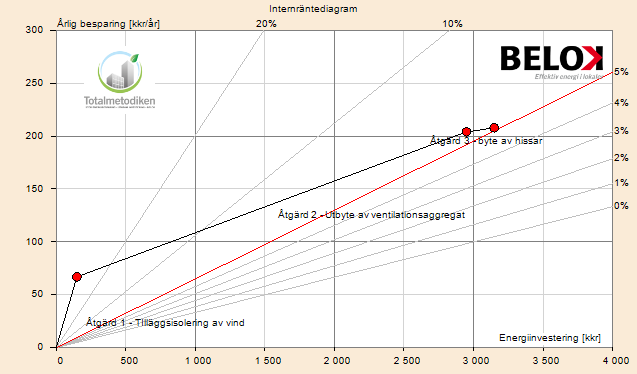 Diagram 2 Internräntediagram för åtgärdspaket Castellum - Tågmästaren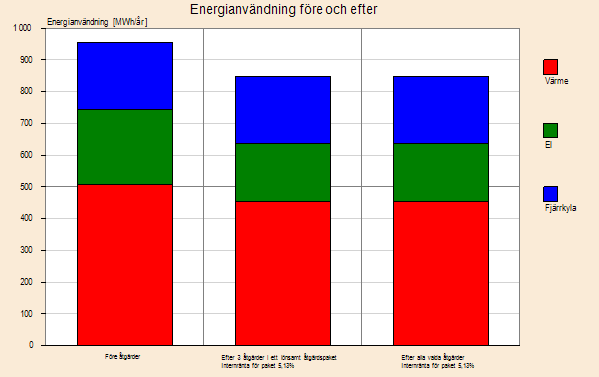 Diagram 3 Jämförelse av energianvändning före och efter åtgärderNedan finns en sammanställning över åtgärdspaketet.Tabell 7: Åtgärders bidrag till den totala energieffektiviseringenTabell 8: Sammanställning av resultat för åtgärdspaketet.SlutsatserOmbyggnadsprojektet befinner sig i skrivande stund i en genomförandefas. De åtgärder som genomförs är av omfattande karaktär men flertalet fokuserar i första hand på åtgärder som är av underhållskaraktär som inte påverkar byggnadens energianvändning. Flera energieffektiviserande åtgärder har genomförts parallellt (t.ex. utbyte av ventilationsaggregat) vilket försvårar att säkerställa vilken energieffektivisering de i praktiken ger. Castellum bedömer baserat på tillgänglig energistatistik efter genomförda åtgärder och med hänsyn till att åtgärder påverkar varandra att uppskattad beräknad energieffektivisering i rapporten stämmer väl.Åtgärdspaketet lönsamhet har en internränta på 5,1 procent vilket ligger i i linje med Castellums lönsamhetskrav på energiprojekt vilket de satt till 5 procent (övriga investeringsprojekt har lönsamhetskrav på 7 procent). Castellums pilotprojekt är ett bra exempel som visar på Totalmetodiken och åtgärdspakets styrka. Genom att ha fokus på flera åtgärder kan en större energieffektivisering genomföras samtidigt som företagets lönsamhetskrav på investering uppfylls.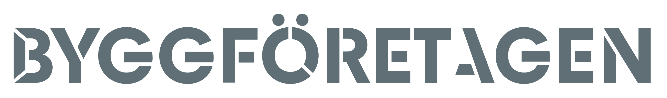 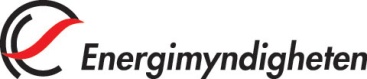 LÅGAN (program för byggnader med mycket LÅG energiANvändning) är ett samarbete mellan Energimyndigheten, Boverket, Byggföretagen, 
Västra Götalandsregionen, Formas, byggherrar, entreprenörer och konsulter med syfte att öka byggtakten av lågenergibyggnader.www.laganbygg.se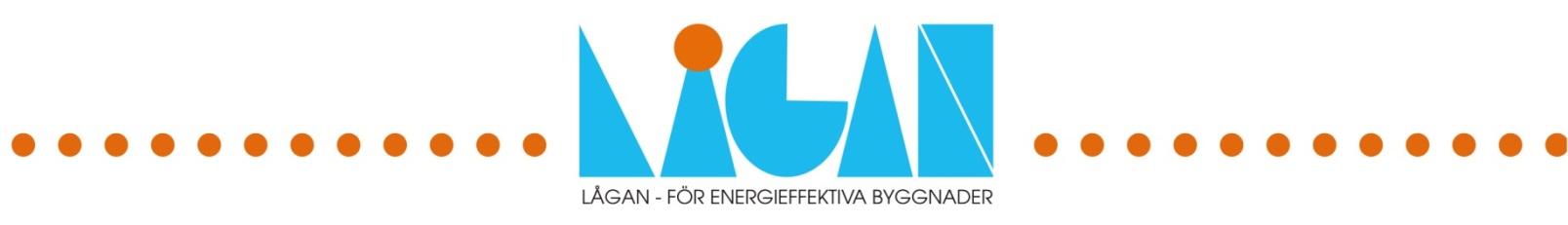 MedverkandeFunktionRoger Seger, CastellumChef teknisk förvaltningPer Johansson, CastellumTeknisk förvaltareGöran Uske, CastellumTeknisk förvaltare tom nov 2021ByggnadenByggnadsår1929Antal lägenheter0Antal våningar ovan mark4Antal källarvåningar1Antal trapphus4Antal hissarAntal tvättstugor i byggnadAntal fristående tvättstugorAntal motorvärmareAntal belysningsstolparEv. lokalerArea BOA, m2Area LOA, m2Area Atemp, m2*10 719Teknisk beskrivning (materialskikt utifrån och in)Ev. genomförd åtgärd (vad/när)U-värde (W/m2K)UnderhållsbehovStommeBetongEj relevantEj relevantEj relevantYttertakPlåtVet ejMålningsbehovVindsbjälklag450 mm isolering lösull (varav 250 tillägg) Vet ejNejYtterväggarVet ejPuts knackas ned och putsas omFönsterTreglasfönsterVet ejNejBalkongerFinns ejFinns ejFinns ejGolvbjälklagVet ejVet ejNejTeknisk beskrivningÅlder på installationenUnderhållsbehovVentilationFTX-systemNejUppvärmningFjärrvärmeTemperaturmätare på returledningTappvarmvatten, VVCFjärrvärme, VVC endast i källarplan, kulvert från undercentral.UndercentralBelysningLED lamporEnhetÅr 2018ÅrÅrFjärrvärmeMWh508,8kWh/m² AtempFjärrkylaMWh212kWh/m²FastighetselMWh233,9kWh/m²Specifik energianvändning enligt BBRkWh/m²93VerksamhetselMWhkWh/m²Total specifik energianvändning kWh/m²106Tappkallvattenm3TappvarmvattenkWh21 400Åtgärd 1- Tilläggsisolering av vindsbjälklagÅtgärd 1- Tilläggsisolering av vindsbjälklagÅtgärd 1- Tilläggsisolering av vindsbjälklagÅrlig energibesparing, värme10MWh/årÅrlig energibesparing, el20MWh/årEffektbesparing, värmeXXkWEffektbesparing, elXXkWÖvrig besparingXXkkr/årTotal årlig kostnadsbesparing67kkr/årTotal investeringskostnad149kkrEnergiinvesteringskostnad1)149kkrKalkyltid 2)XXårÅtgärd 2 - Utbyte av ventilationsaggregatÅtgärd 2 - Utbyte av ventilationsaggregatÅtgärd 2 - Utbyte av ventilationsaggregatÅrlig energibesparing, värme43,3MWh/årÅrlig energibesparing, el32,3MWh/årEffektbesparing, värmeXXkWEffektbesparing, elXXkWÖvrig besparingXXkkr/årTotal årlig kostnadsbesparing138kkr/årTotal investeringskostnad2 800kkrEnergiinvesteringskostnad1)2 800kkrKalkyltid 2)XXårÅtgärd 2 - Utbyte av hissarÅtgärd 2 - Utbyte av hissarÅtgärd 2 - Utbyte av hissarÅrlig energibesparing, värmeXXMWh/årÅrlig energibesparing, el75,771MWh/årEffektbesparing, värmeXXkWEffektbesparing, elXXkWÖvrig besparingXXkkr/årTotal årlig kostnadsbesparing5 000kkr/årTotal investeringskostnad4 000kkrEnergiinvesteringskostnad1)200kkrKalkyltid 2)XXårEnergipriserPris [kr/kWh]Fjärrvärme1,1El2,8Fjärrkyla1,0Besparing värme [MWh/år]Besparing el[MWh/år]Övrig besparing[kkr/år]Total besparing  [kkr/år]Investering[kkr]Kalkyltid[år]Åtgärd 1 Tilläggsisolering av vind10206714930Åtgärd 2 Utbyte av ventilations-system43321382 80030Åtgärd 3 Byte av hissar1320030Totalt53532083 149Sammanställning av åtgärdspaketBeräknad total kostnadsbesparing208kSEk/årBeräknad energiinvesteringskostnad3 149kSEk/årInternränta för åtgärdspaketet5,1%Beräknad total värmebesparing53MWh/årBeräknad total kylbesparingMWh/årBeräknad total elbesparing53MWh/år-varav fastighetselMWh/år-varav verksamhetselMWh/år